During each school year, you need to complete at least 20 hoursof professional learning (PL). These 20 hours are made up of a combination of Accredited Programs and Teacher Identified Activities. SEE OVERLEAF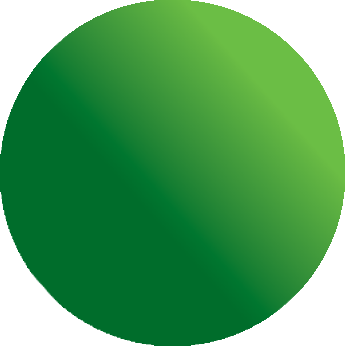 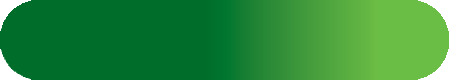 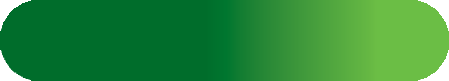 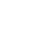 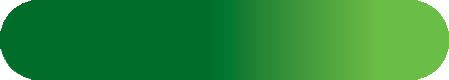 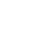 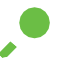 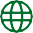 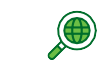 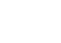 Teacher Identified PL (TIPL)is entered individually by you via the portal (My PL Profile).Only non accredited programs can be recorded as TIPL.TQI Accredited PL (APL)is populated into your PL profile once the provider has confirmed your completion of the program.The provider has up to 10 working days to complete this administrative activity.You must complete the TQI evaluation of all APL in your PL profile.Annual Verification of your PL recordsBy the end of a school year you must have your PL records verified by a nominated TQI delegate from your school.If your current employment status on the portal lists a specific school then that school will automatically be your delegate.If you are ‘casual’, ‘not currently working in the ACT’or have an ‘other employer’ you must select a verification delegate via the TQI portal.All casuals must select a school they have a rapport with to verify their PL. This is an agreement between employers and unions.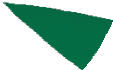 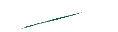 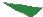 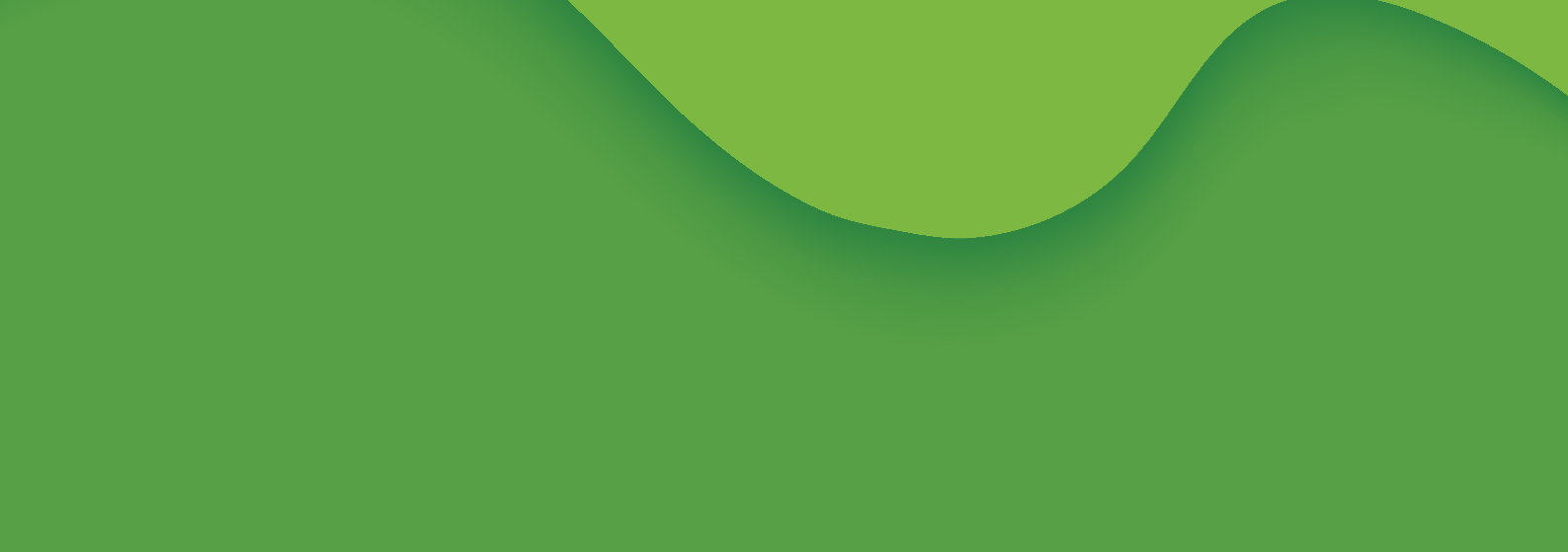 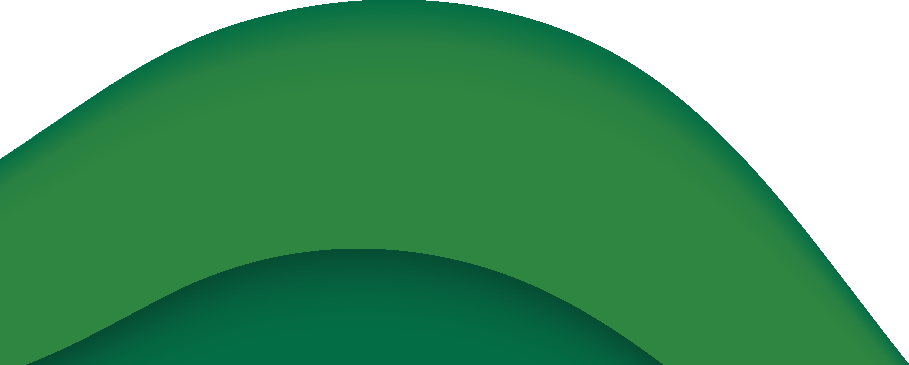 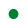 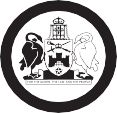 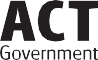 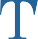 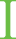 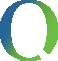 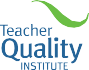 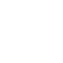 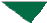 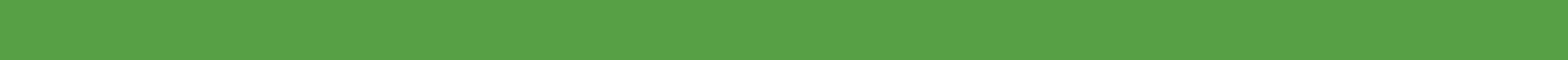 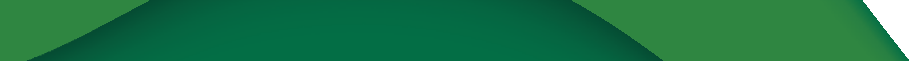 PROFESSIONAL LEARNINGUnderstandingTeacher Identified CategoriesTeacher Identified (TI) Activities that count for RegistrationThe continuing professional learning (PL) of ACT teachers is recognised through the inclusion of PL as a requirement for teachers to maintain professional registration. These processes connect your professional learning to the Australian Professional Standards for Teachers or Standard for Principals.1 Teacher Identified activities (TI) encompass a wide range of PL that has not been TQI accredited. TI activities should focus on improving professional knowledge and practice2 and are most effective when they are relevant, collaborative and future focused.3Formal Academic Study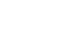 Each year you can count up to 10 hours of Formal Academic Study. It only counts as ‘formal’ study if:it is undertaken in a recognised tertiary or vocational institution.you are formally enrolled as a student with a student ID number.the study can be credited towards an academic award.Other PL Activities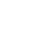 Each year you can count up to 5 hours for any one activity that has:significant intellectual or professional content,is directly related to the content and practice of teachingis relevant to your immediate or long-term professional development needs.1. Australian Institute for Teaching and School Leadership. (2011). Australian Professional Standards for Teachers and Standard for Principals2. Australian Institute for Teaching and School Leadership. (2018). Australian Teacher Performance and Development Framework3. Australian Institute for Teaching and School Leadership. (2018). Australian Charter for the Professional Learning of Teachers and School LeadersACT Teacher Quality Institute | ACT Government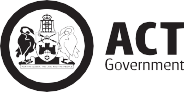 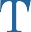 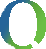 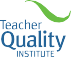 Ground Floor, 170 Haydon Drive, Bruce ACT 2617. PO Box 263 Jamison Centre ACT 2614P. +61 2 6207 5005 | E. tqi@act.gov.au | tqi.act.edu.au